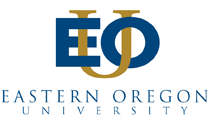 Student Grievance Petition FormThe EOU Grievance Procedures require that students first discuss and/or attempt to resolve any complaint with the faculty or staff member(s), division, chair, or other appropriate administrator prior to submitting a Student Grievance Petition form. If the grievance is about a grade, the student must see the faculty member first. Student(s)’s Name (please print): __________________________	ID# ____________________Student’s Address: ______________________________________	Email: __________________		   __________________________________________Student(s)’s Telephone Number: ___________________________________________________Name of Parties Involved: ________________________________________________________			       ________________________________________________________			       ________________________________________________________Criteria and Nature of the Grievance: Please identify the reason for submitting a grievance and explain, in detail, all circumstances relating to the grievance, using additional sheets of paper if necessary. All information pertaining to your appeal will be kept confidential (attach additional sheets if necessary).Attempt(s) at Informal Resolution: Please explain, in detail, all attempts at informal resolution and include a copy of the notification of the informal resolution outcome with this form.Relief Sought: Please explain, in detail, the relief sought.Student Signature: ____________________________________  Date: ___________________